                       			Реквизиты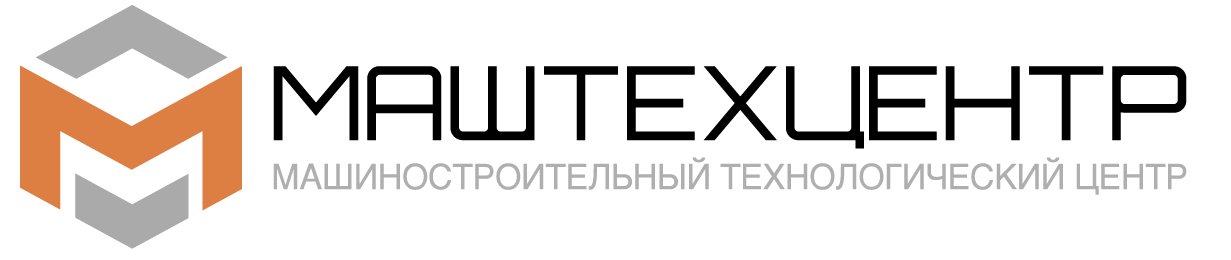 Широбоков А. О. ____________________НаименованиеОбщество с ограниченной ответственностью«Маштехцентр»ИНН1831184849КПП183101001Юридический адрес426008 У. Р. г. Ижевск ул. Пушкинская 268 литер В пом. 37Фактический адрес426008 У. Р. г. Ижевск ул. Пушкинская 268 литер В пом. 37Почтовый адрес426008 У. Р. г. Ижевск ул. Пушкинская 268 литер В пом. 37Наименование банкаПАО «БыстроБанк»Расчетный счет40702810800000905090к\с30101810200000000814БИК‎049401814ОКПО15479451ОКАТО94401375000ОГРН1171832010437ДиректорШиробоков Андрей ОлеговичДействующийна основании УставаКонтакты8(3412)24-10-35 факс 8(3412)245-145E-mailm3@mashtc.ruСайтmashtc.ru